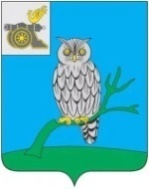 АДМИНИСТРАЦИЯ МУНИЦИПАЛЬНОГО ОБРАЗОВАНИЯ «СЫЧЕВСКИЙ РАЙОН»  СМОЛЕНСКОЙ ОБЛАСТИ Р А С П О Р Я Ж Е Н И Еот  23 марта 2023 года № 130-рО проведении месячника по уборке территории Сычевского городского поселения Сычевского района Смоленской областиВ связи с наступлением весеннего периода и в соответствии с Правилами благоустройства, озеленения, обеспечения чистоты и порядка на территории Сычевского городского поселения Сычевского района Смоленской области, утвержденными решением Совета депутатов Сычевского городского поселения Сычевского района Смоленской области от 15.05.2019 года №23:1. Провести на территории Сычевского городского поселения Сычевского района Смоленской области с 03 апреля по 05 мая 2023 года месячник                        по уборке территорий.2. Владельцам частных домов, собственникам, нанимателям квартир                          в многоквартирных жилых домах провести уборку придомовых территорий                до границ с проезжей частью улиц.3. Предприятиям, организациям, учреждениям, находящимся на территории Сычевского городского поселения Сычевского района Смоленской области независимо от формы собственности, провести уборку территорий вокруг зданий и сооружений ими занимаемых и эксплуатируемых                      до границ с проезжей частью улиц, включая дорогу на ширину  от бордюра, и границ соседних землевладений.4. Индивидуальным предпринимателям, юридическим лицам, занимающимся торговой деятельностью, провести уборку территорий вокруг торговых точек и сделать косметический ремонт внешнего вида торговых точек.5. Для поддержания чистоты и порядка на территории Сычевского городского поселения Сычевского района Смоленской области установить единый санитарный день - пятница.6.  Опубликовать настоящее распоряжение в газете «Сычевские вести».7. Контроль за исполнением настоящего распоряжения возложить                    на начальника отдела городского хозяйства Администрации муниципального образования «Сычевский район» Смоленской области О.В.Калинкину.Глава муниципального образования«Сычевский район» Смоленской области                                    Т.В. Никонорова